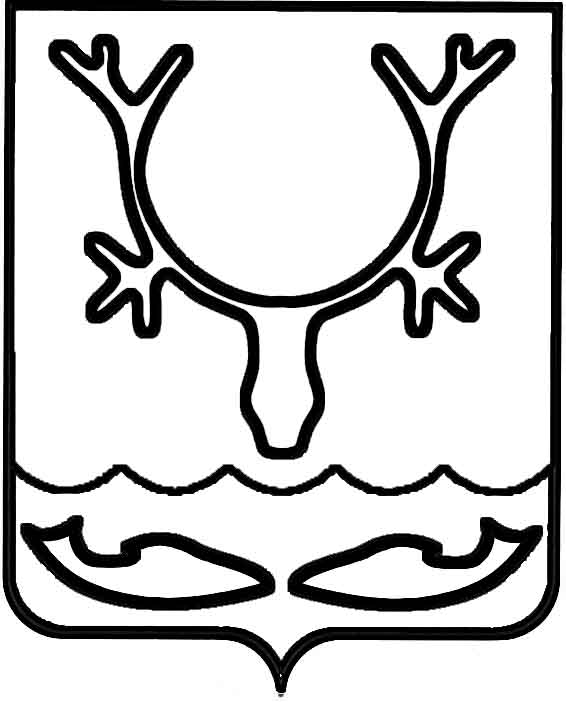 Администрация МО "Городской округ "Город Нарьян-Мар"ПОСТАНОВЛЕНИЕот “____” __________________ № ____________		г. Нарьян-МарВ связи с проведением мероприятий, посвященных празднованию Дня образования Ненецкого автономного округа и Дня нефтяной и газовой промышленности, Администрация МО "Городской округ "Город Нарьян-Мар"П О С Т А Н О В Л Я Е Т:Организовать проведение ярмарки на территории МО "Городской округ "Город Нарьян-Мар" 9 сентября 2018 года на площади Марад сей.Предложить торговым организациям, независимо от организационно-правовых форм и форм собственности, индивидуальным предпринимателям принять участие в праздничной ярмарке и обеспечить соблюдение санитарных норм и правил торговли.Функции организатора ярмарки возложить на муниципальное бюджетное учреждение "Чистый город".Организатору праздничной ярмарки осуществлять действия в соответствии с приказом Департамента природных ресурсов, экологии и агропромышленного комплекса Ненецкого автономного округа от 04.07.2016 № 58-пр "Об утверждении порядка организации ярмарок и продажи товаров (выполнения работ, оказания услуг) на них на территории Ненецкого автономного округа" и постановлением Администрации МО "Городской округ "Город Нарьян-Мар" от 05.05.2014 № 1246               "О порядке организации проведения ярмарок на территории МО "Городской округ "Город Нарьян-Мар". Настоящее постановление вступает в силу со дня его подписания 
и подлежит официальному опубликованию.3108.2018581О проведении ярмарки на территории муниципального образования "Городской округ "Город Нарьян-Мар" 9 сентября 2018 годаИ.о. главы МО "Городской округ "Город Нарьян-Мар" А.Н.Бережной